Buddy Dog Humane Society, Inc.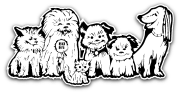 Print out this form, fill it out, and mail it along with a check addressed to Buddy Dog Humane Society.Donation Form 							Date: ________________________Your Information:Name: ____________________________________________________________________________________________Address:  __________________________________________________________________________________________Town, State, Zip: ____________________________________________________________________________________Primary Phone Number #: ____________________________________________________________________________Email: _____________________________________________________________________________________________ Please add me to the mailing list.Donation Amount:  $__________________________   This donation is made… In honor of a…  person  cat  dog  other animal (please specify): ____________________________________ In memory of a…  person  cat  dog  other animal (please specify): __________________________________ For the birthday of a…  person  cat  dog  other animal (please specify): ______________________________ For a different special occasion for a…  person  cat  dog  other animal (please specify): _________________Please specify the different occasion: _____________________________________________________________Name of the person or animal this donation is in honor of: _________________________________________________Person to be acknowledged:Name: ___________________________________________ Email: ___________________________________________Address: ___________________________________________________________________________________________City/Town: ______________________________________________ State: ______________________ Zip: ___________ Please add this person to the mailing list.I would like them to be acknowledged by…  email  mailed cardThank you very much for your contribution!